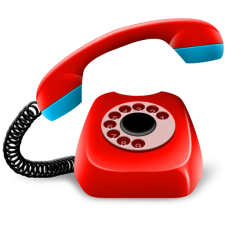 При использовании мобильного телефона соблюдайте следующие правила:- при установке приложений обращайте внимание на полномочия, которые они запрашивают. Будьте особенно осторожны, если приложение просит права на чтение адресной книги, отправку СМС-сообщений и доступ к сети «Интернет»;- отключайте в настройках возможность использования голосового управления при заблокированном экране;- следует использовать только надежные официальные каналы связи с кредитно-финансовыми учреждениями. В частности, форму обратной связи на сайте банка, онлайн-приложения, телефоны горячей линии, группы или чат-боты в мессенджерах, а также официальные банковские приложения из магазинов App Store, Google Play, Microsoft Store.  Прокуратура Уинского района      Как распознать телефонного мошенника?       Вы выиграли приз;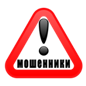       Нужны деньги, чтобы спасти попавшего в беду родственика;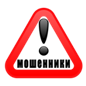       Чтобы Ваш номер не заблокировали, нужно набрать определнный код;      Предлагается компенсация;      Предлагается отправить смс-код с целью получения какой-либо выгоды;     Просьба о выполнении денежных операций через банкомат при покупке товара через интернет.                                                         